TUDO É FILOSOFIA
Fragmentos filosóficos escritos por criançasOrganização: Wallace Lopes Silva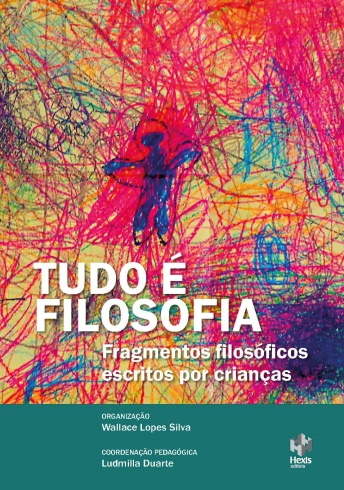 Coordenação Pedagógica: Ludmilla DuarteLivro com 160 páginas, papel alta alvura 90 gramas, formato 16x23 cm, impresso a 4/4 cores com fotos e ilustrações coloridas.ISBN 978-85-62987-21-2Realização: Hexis EditoraPreço de capa: R$ 52,00“A filosofia guarda o conhecimento que o espanto mostrou. Se você não conhece a filosofia você não sabe o que é viver com a experiência que a vida dá ao redor de sua vida.”Ágatha Vianna Cleto Teixeira do Nascimento | 9 anosEste belo livro reúne em textos e ilustrações o pensamento filosófico e a visão de mundo da turma do 5º ano do Ensino Fundamental I de 2017 do Colégio Divina Providência, no Rio de Janeiro. A oficina de filosofia com crianças é o resultado de um percurso iniciado em 2014.Os estudantes se expressam inicialmente com brincadeiras coletivas, desenhos e palavras, para depois elaborarem seus pensamentos em frases sobre um determinado tema, chegando a conceitos complexos com suas visões sem limites ou formas pré-definidas, em conteúdos que vão da paixão pela filosofia à elaboração de uma carta para si mesmos no futuro. Em resumo, a oficina de filosofia com crianças no Colégio Divina Providência promove experiências coletivas de pensamento filosófico, isto significa que estudantes e professores abrem o seu pensar, respeitando as diversidades uns dos outros e, juntos, constroem o conhecimento coletivo. O livro nos traz uma parte inicial com a metodologia, fases, linguagem e objetivos do Projeto Educacional; os ensaios com os temas desenvolvidos pelos estudantes; uma pausa filosófica com sete textos de filósofos e professores sobre o projeto e o pensar infantil. É todo ilustrado com desenhos coloridos elaborados pelos alunos. A parte final tem a autobiografia e autorretrato dos filósofos kids, uma visão fotográfica do cotidiano escolar e a trajetória dos professores da equipe de pesquisa, terminando com um glossário filosófico escrito por crianças.Professor Wallace Lopes SilvaProfessora Ludmila Duarte